PETEK, 15. 5. 2020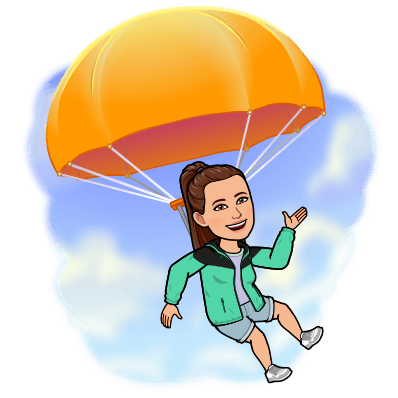 Ura – SLJV DZ v kazalu poišči naslov NEBO, NE BO. Večkrat preberi besedilo in oglej si fotografiji.Ustno odgovori na vprašanja:Kdaj je beseda NEBO napisana skupaj?Kdaj pa je napisano NE BO narazen?Kakšno je bilo zjutraj nebo?Kam se je odpravil Uroš?Kam je odšel dedek?Kaj so čez nekaj časa prekrili oblaki?Kaj je upal dedek?Kam se je oziral dedek, ko je šel proti Gospodični?Česa se je bal?Zakaj se je razjasnilo nebo?Zakaj je bil dedek vesel?Odpri zvezek za SLJ in prepiši spodnjo shemo.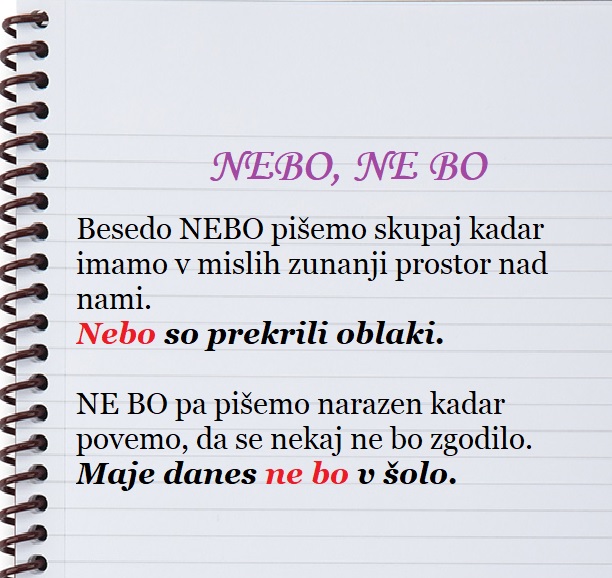 Reši nalogo 1 in 2.in 3. ura GUM 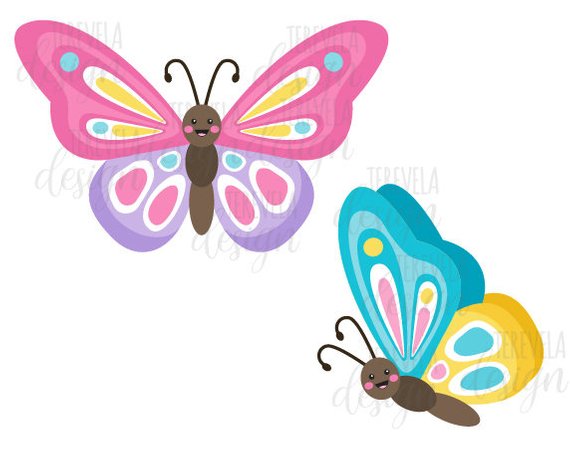 Kateri vremenski pojav ti je najljubši? Imaš rad/a sonce? Danes si boš v DZ/38 podrobno pogledala in predelala skladbico Sonce.Najprej preberi besedilo. Si znaš predstavljati te jutranje dogodke?V zvezek za GUM Napišeš naslov Sonce in oba avtorja skladbe – besedila in melodijeNato ilustriraš, kaj vse sonce zjutraj postori.V notnem zapisu v DZ poglej, s kakšno dinamiko pojemo pesem (p – tiho, f - glasno). Opaziš še kakšno drugo oznako, kako moramo pesem zapeti?O hitrosti pesmi in taktih se bomo pogovorili v šoli.Če igraš na kakšen inštrument se poskusi pesmico naučiti in jo tudi zraven zapeti.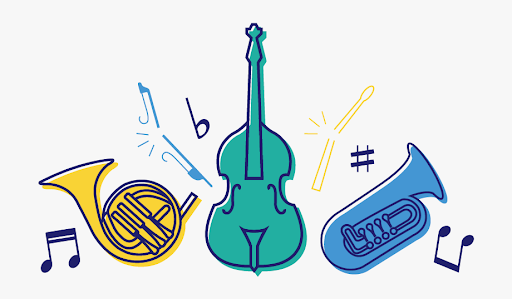 Sedaj pa se bomo malo pogovorili o orkestru. Veš kaj je to? Preberi v DZ/39S pomočjo PPT (Powerpoint – sposodila sem si jo s spleta) projekcije boš lahko rešil/a prvo in drugo nalogo (str. 39 in 40).Igraš ti v kakšnem orkestru?ura - ŠPOIGRE IN GIBANJE V NARAVI PO LASTNI ŽELJI.PONOVIMO:Izračunaj:4 x 5 = _____		2 x 8 = _____	6 x 6 = _____	3 x 10 = _____6 x 0 = _____		9 x 3 = _____	8 x 8 = _____	2 x 7 = ______1 x 4 = _____		5 x 5 = _____	3 x 3 = _____	9 x 4 = ______48 : 6 = ____, ker je ______________12:2 = _____, ker je ______________45 : 9 = ____, ker je ______________28 : 7 = ____, ker je ______________Napiši večkratnike števila 4:_____________________________________________________________Obkroži števila, ki so večkratniki števila 7:Nadaljuj:  3, 6, 9, ____, ____, ____, ____, ____, ____, _